          Навыки безопасного поведения на дороге должны прививаться с раннего детства. Ведь правила дорожного движения едины для детей и взрослых, но написаны они «взрослым» языком, поэтому главная задача воспитателей, родителей и полицейских- доступно разъяснять правила ребенку и правильно объяснить опасность их несоблюдения.В нашем саду сотрудники Госавтоинспекции провели для детей увлекательную беседу по правилам дорожного движения, рассказали какие опасности могут подстерегать на дорогах и как их избежать.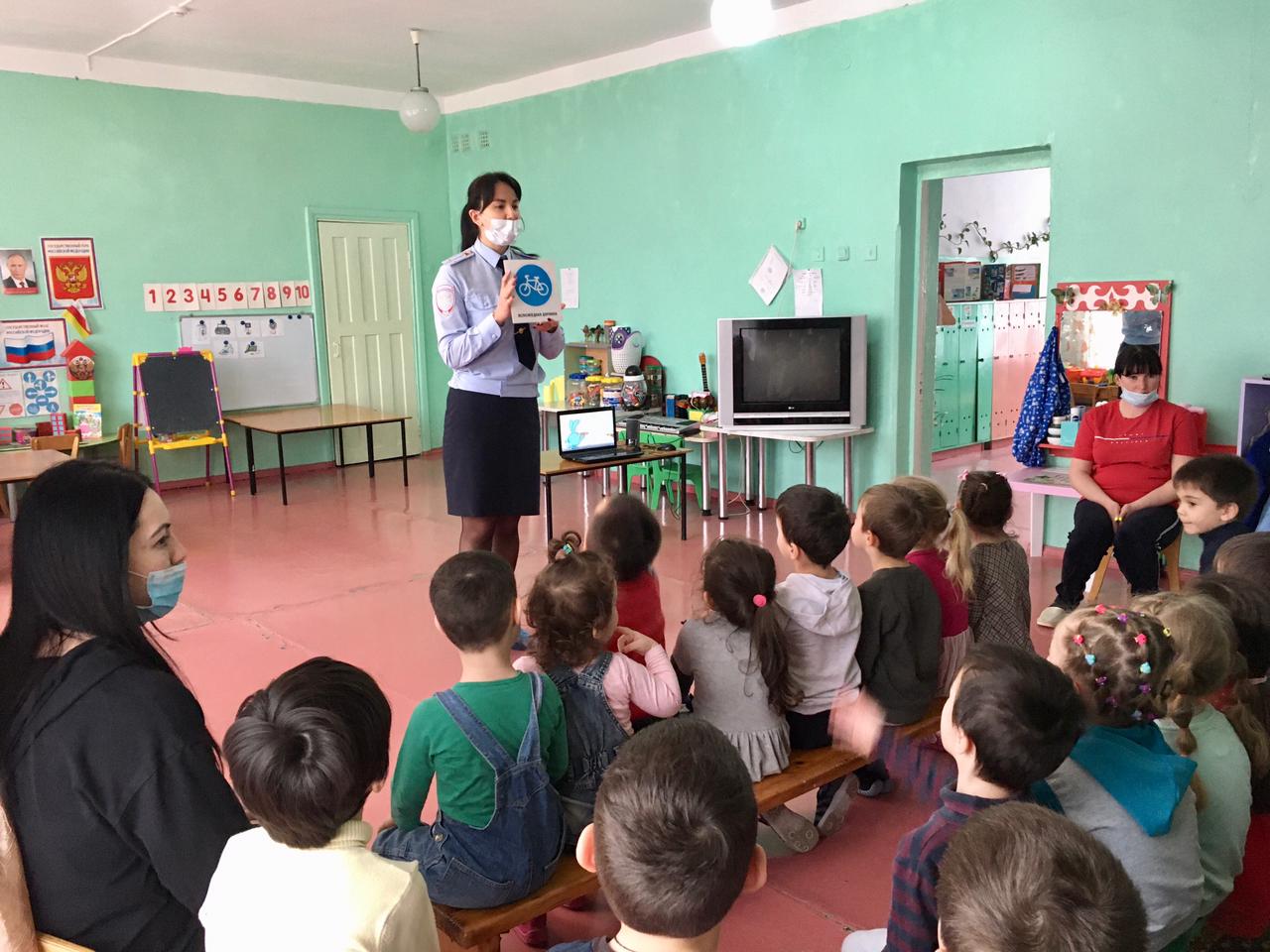 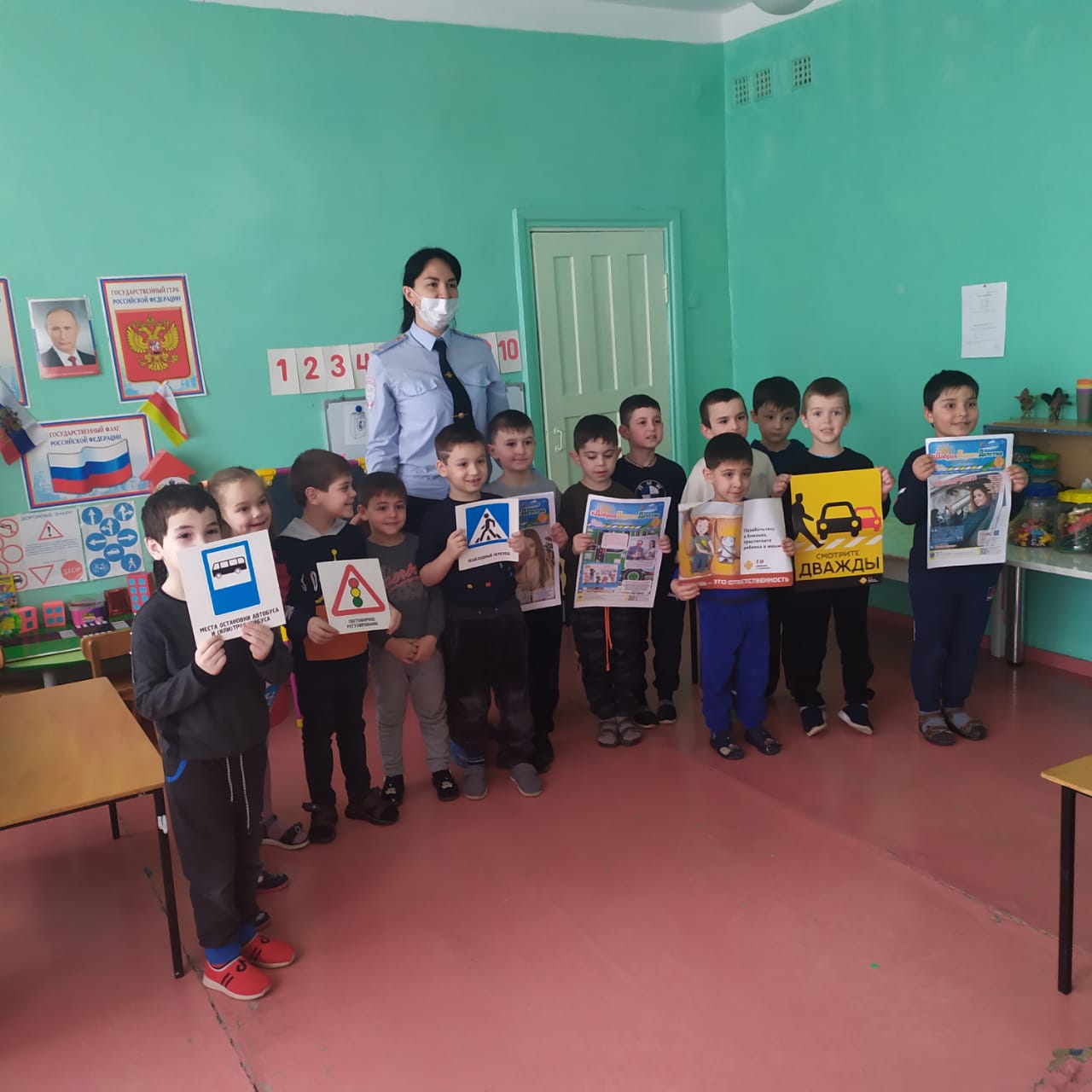 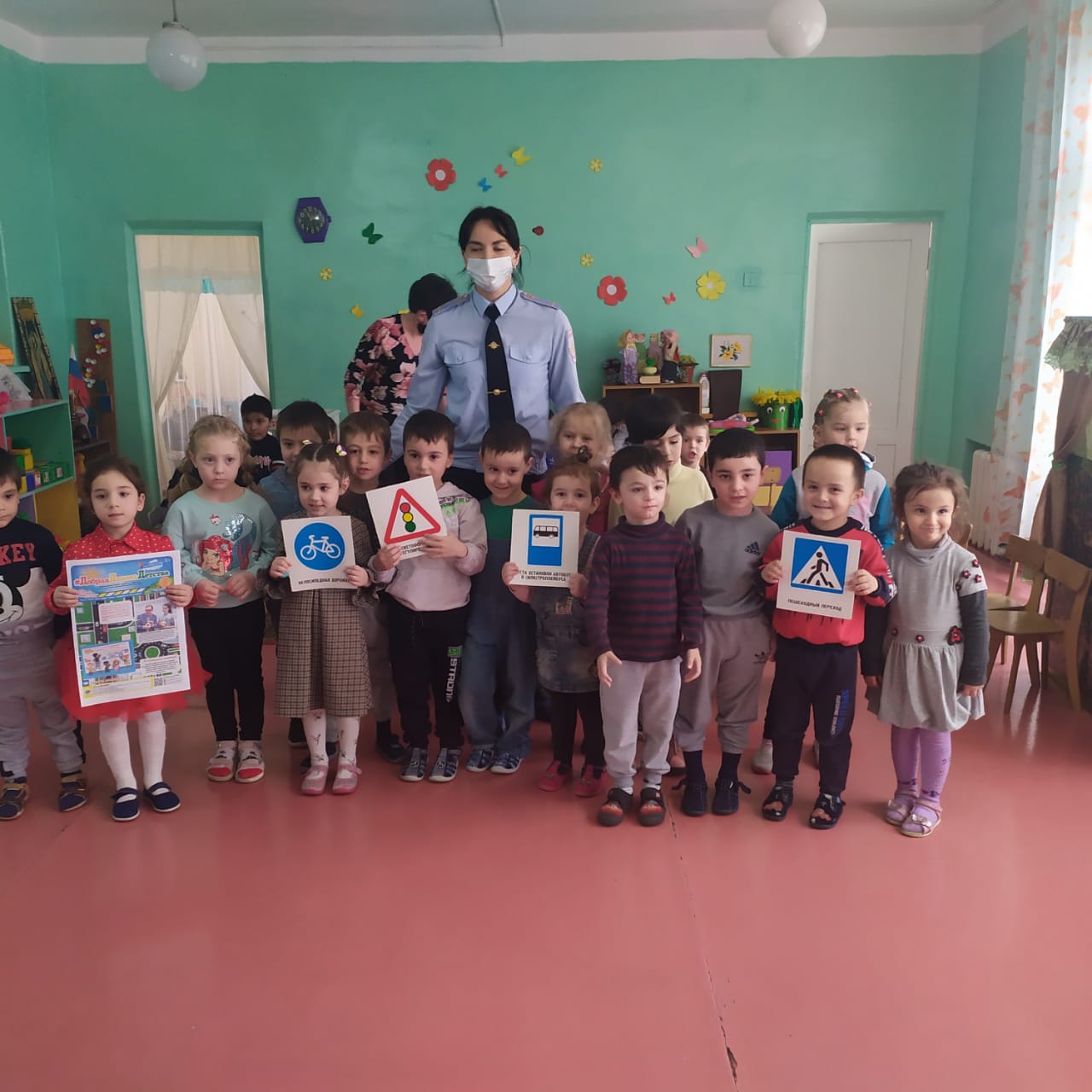 